Obec  Domaželice 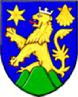 Domaželice 123751 15tel.: 728353654IČO 00845132Zahájení stavebních prací Obec Domaželice žádá všechny občany, kteří parkují své dopravní prostředky na obecní komunikaci v lokalitě „ nová ulice “ tj. parc. číslo 752/2 od prvního domu čísla pop. 163 až po poslední dům č.p. 153, aby tyto vozidla vzhledem k plánované realizaci zpevnění a úpravy obou břehů řeky Moštěnka, které bude provádět Povodí Moravy s.p. v předpokládaném horizontu od 11.12.2023 do 31.03.2024 neparkovali zejména v pracovní době tj. od 06.00 – 15.00 hod. Po této komunikaci bude průběžně v tomto období, nákladními vozy navážen potřebný materiál a to zejména kamenivo na místo určení k následné úpravě koryta toku. Děkujeme za pochopení.                                                                                                     	 Ivo Richter                                                                                         	 starosta obce DomaželiceV Domaželicích dne 07.12.2023